Tez ŞablonuGenel Açıklamalar:Bu şablon Bartın Üniversitesi Eğitim Bilimleri Enstitüsü tarafından 20.10.2017 tarihinde hazırlanmıştır 08.12.2017’de güncellenmiştir. Genel açıklamalar bölümü tez şablonuna dahil değildir. Bu sayfa (ve bu sayfadan hemen sonraki diğer açıklama sayfaları) baskı öncesi çıkarılmalıdır. Şablon kullanılmadan önce mutlaka tez yazım kılavuzu dikkatlice okunmalıdır.Tez dosyası olarak bu şablon kullanılmalıdır. Başka bir dosya üzerinde hazırlanan çalışmalar görsel açıdan değerlendirilmeyecektir. Bu dosya tez yazım kılavuzunda ifade edilen sayfa yapısı ve tez metinlerinin nasıl olması gerektiğini içermektedir. Şablonda eksik gördüğünüz hususlar var ise bartinebetezkontrol@gmail.com adresine bildirebilirsiniz. Senato kararı gereği: “Yüksek lisans ve doktora tezlerinin kapaklarının selefonlu ve karton kapaklı olması gerekir”. Son güncelleme tarihi: 11.12.2017Eğitim Bilimleri Enstitüsü TEZ KONTROL İŞLEMİ“T.C. Bartın Üniversitesi Lisansüstü Tez Yazım ve Basım Kılavuzu”na göre “Tez danışmanları ve öğrenciler tezlerin kılavuza göre hazırlanmasında sorumludur (Yazım kılavuzu, 2014: 5)”. Tez kontrol işlemi için aşağıdaki yönerge izlenmelidir: 1. Tez yazım kılavuzunu dikkatlice inceleyiniz.2. Tezin sayfa düzeni, sayfa numaraları, başlık yazımı, yazı tipi ve boyutu için belirtilen açıklamalara uygun olduğunu kontrol ediniz (Yazım kılavuzu, 2014: 5-6)3. Dış kapak örneği yazım kılavuzu sayfa 8’da gösterilmiştir.4. İç kapak örneği sayfa 9’da gösterilmiştir.5. Kabul ve onay sayfası 12. sayfadır. 6. Beyanname sayfasını imzalamayı unutmayınız.7. Özet sayfası örneği sayfa 15’de (tek satır aralığı-paragraf başı yapmayı unutmayınız) gösterilmiştir. Anahtar kelimeler bölümünde sadece ilk kelimenin birinci harfi büyük yazılmalıdır (Anahtar kelimeler: Eğitim bilimleri, …).8. İçindekiler sayfası örneği tez yazım kılavuzunun 18. sayfasında yer almaktadır. Bu sayfa için kılavuzda ifade edildiği üzere: “İkinci, üçüncü ve dördüncü derecelerdeki başlıklar  ise sırasıyla 0,5 cm, 1 cm ve 1,5 cm girinti yapılır”. Kontrol ediniz. 9. Tablolar listesi sayfa 21’de gösterilmiştir.10. Şekiller listesi sayfa 22’de gösterilmiştir. 11. Ekler listesi sayfa 23’de gösterilmiştir. İfade edildiği üzere “Bir tek tablo, şekil veya grafik için ayrı bir liste yapılmaz (Yazım kılavuzu, 2014: 19).12. Örnek tablo, tablo yazısı, şekil ve yazısı sayfa 24’teki gibi olmalıdır. Tablolardan ve şekillerden sonra bir boşluk bırakılmalıdır. 13. Öz geçmiş formu sayfa 26’teki gibi olmalıdır. 14. Kaynakça gösterimi için sayfa 27’yi inceleyiniz. 15. Paragrafların ilk satırı 1.25 cm. içerden başlamalıdır. Tek cümleden paragraf yapmayınız. Bir paragraf en az üç cümleden oluşmalıdır.15. İfade edilen basamakları kontrol ettikten sonra tezinizi Çarşamba gününe kadar Enstitümüz Öğrenci İşleri’nde yer alan masanın üzerine bırakınız. 16. Tezin düzeltmelerini Perşembe 15.00’de Öğrenci İşleri’nden alabilirsiniz. Planlamanızı belirtilen güne ve işlem basamaklarına göre yapınız. 							Eğitim Bilimleri Enstitüsü Bartın ÜniversitesiEğitim Bilimleri EnstitüsüTez Yazım Kılavuzuna Uygunluk Kontrol Çizelgesi(Danışman İçin)Tez Başlığı: Yazar: Ana Bilim Dalı: Danışmanlığını yürüttüğüm………………… no’lu. …………………..’ın tezinin “07/12/2017 tarih ve 2017/51-01 sayılı Enstitü Kurul Kararı ile onaylanan Eğitim Bilimleri Enstitüsü Lisansüstü Tez ve Seminer Basım Kılavuzuna uygun olduğunu kontrol ettim.Onaylıyorum.İmzaDanışman Adı ve SoyadıT.C.BARTIN ÜNİVERSİTESİEĞİTİM BİLİMLERİ ENSTİTÜSÜ…………………… ANA BİLİM DALI…………………………………. BİLİM DALITEZ BAŞLIĞIYÜKSEK LİSANS TEZİHAZIRLAYANAdı ve 	SOYADIDANIŞMANÜnvanı Adı ve SOYADIBARTIN-201.T.C.BARTIN ÜNİVERSİTESİEĞİTİM BİLİMLERİ ENSTİTÜSÜ…………………………….. ANA BİLİM DALI……………………………………… BİLİM DALI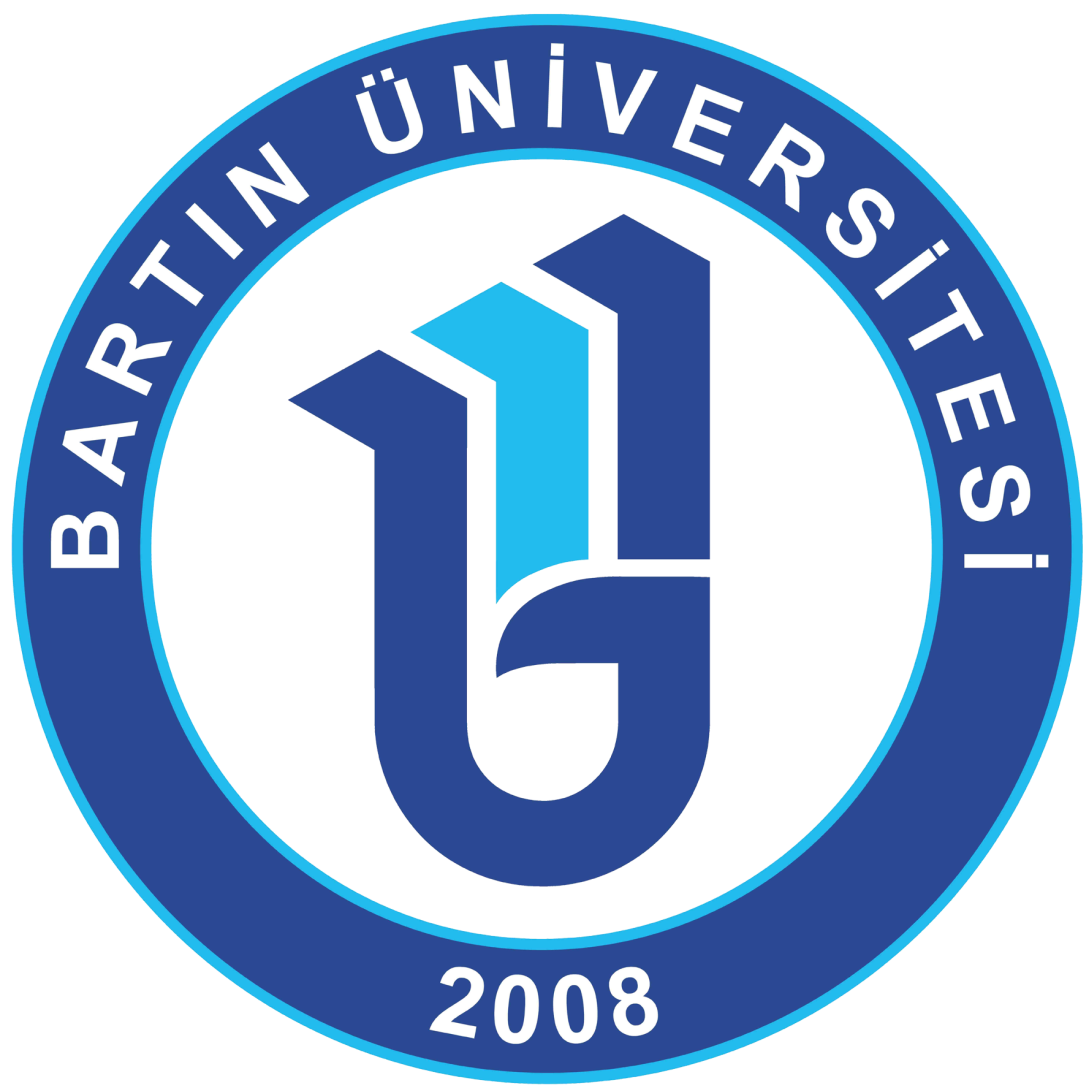 TEZ BAŞLIĞIYÜKSEK LİSANS TEZİHAZIRLAYANAdı ve SOYADIDANIŞMANÜnvanı Adı SOYADIBARTIN-201.KABUL VE ONAY……………… tarafından hazırlanan “…………………………………………………..” başlıklı bu çalışma …../…../…….. tarihinde yapılan savunma sınavı sonucunda oy birliği/oy çokluğu ile başarılı bulunarak, jürimiz tarafından yüksek lisans tezi olarak kabul edilmiştir. Başkan      :…………………………………………….                   …………………Üye         :…………………………………………….                   …………………Üye         :…………………………………………….                   …………………Bu tezin kabulü Eğitim Bilimleri Enstitüsü Yönetim Kurulunun ……/……./……… tarih ve ……..sayılı kararıyla kabul edilmiştir. Prof. Dr. Nuriye SEMERCİ (Enstitü Müdürü)BEYANNAMEBartın Üniversitesi Eğitim Bilimleri Enstitüsü tez yazım kılavuzuna ……………………….’in danışmanlığında hazırlamış olduğum “……………………………………………………..” adlı yüksek lisans tezimin bilimsel etik değerlere ve kurallara uygun, özgün bir çalışma olduğunu, aksinin tespit edilmesi halinde her türlü yasal yaptırımı kabul edeceğimi beyan ederim. …../……/…….İMZAAdı ve SOYADIÖN SÖZÖn söz başlığı, bir teşekkür sayfası olup büyük harflerle sayfanın yukarısına ve ortaya yazılır. Ön sözde teze önemli katkıları olan kişi ve kurumlara teşekkür edilir. Tezi hazırlayan öğrencinin adı ve soyadı, ön söz yazısının bir satır aralığı altına ve yazı alanının sağ kenarında bitecek şekilde yazılır. Tez için Proje desteği alınmış ise buraya şu şekilde yazılmalıdır. Bu tez, Bartın Üniversitesi Bilimsel Araştırma Projeleri Koordinasyon Birimi tarafından EEAP-1-Nisan 2013 proje numarası ile desteklenmiştir.Adı ve SOYADIÖZETYüksek Lisans TeziTez BaşlığıAdı ve SOYADIBartın ÜniversitesiEğitim Bilimleri Enstitüsü …………………… Ana Bilim Dalı ………………………………. Bilim Dalı Tez Danışmanı: Bartın-2017, Sayfa: XI + 24……………………………………………………………………………………………………………………………………………………………………………………………………………………………………………………………………………………………………………………………………………………………………………………………………………………………………………………………………………………………………………………………………………………………………………………………………………………………………………………………………………………………………………………………………………………………………………………………………………………………………………………………………………………………………………………………………………………………………………………………………………………………………………………………………………………………………………………………………………………………………………………………………………………………………………………………………………………………………………………………………………………………………………………………………………………………………………………………………………………………………………………………………………………………………………………………………………………………………………………………………………………………………………………………………………………………………………………Anahtar Kelimeler: Eğitim bilimleri ……….., ………….., ………….., ………….., …………..ABSTRACTMaster’s ThesisResearch’s TitleName SURNAMEBartın University Institute of Educational Sciences Department of ………………….. …………………………..Thesis Advisor: Assoc. Prof. Çetin SEMERCİ Bartın-2015, Sayfa: XXI + 245………………………………………………………………………………………………………………………………………………………………………………………………………………………………………………………………………………………………………………………………………………………………………………………………………………………………………………………………………………………………………………………………………………………………………………………………………………………………………………………………………………………………………………………………………………………………………………………………………………………………………………………………………………………………………………………………………………………………………………………………………………………………………………………………………………………………………………………………………………………………………………………………………………………………………………………………………………………………………………………………………………………………………………………………………………………………………………………………………………………………………………………………………………………………………………………………………………………………………………………………………………………………………………………………………………………………………………………………………………………………………………………………………………………Keywords: Educational sciences,  ……….., ………….., ………….., …………..İÇİNDEKİLERKABUL VE ONAY	BEYANNAME	ÖN SÖZ	ÖZET	ABSTRACT	İÇİNDEKİLER	TABLOLAR LİSTESİ	ŞEKİLLER LİSTESİ	EKLER LİSTESİ	BİRİNCİ BÖLÜM: GİRİŞ	11.1.Problem	21.2.Araştırmanın Amacı	21.3.Araştırmanın Önemi	21.4.Sayıltılar	31.5.Sınırlılıklar	31.6.Tanımlar	4İKİNCİ BÖLÜM: LİTERATÜR İLE İLGİLİ ARAŞTIRMALAR	52.1. Birinci dereceden başlıklar	52.1.1. İkinci dereceden başlıklar	52.1.2. İkinci dereceden başlıklar	62.1.2.1. Üçüncü dereceden başlıklar	62.1.2.2. Üçüncü dereceden başlıklar	62.1.2.3. Üçüncü dereceden başlıklar	62.1.3. Dördüncü dereceden başlıklar	7ÜÇÜNCÜ BÖLÜM: YÖNTEM	193.1. Araştırma Modeli	193.2. Katılımcılar	193.3. Verilerin Toplanması	193.4. Verilerin Analizi	20DÖRDÜNCÜ BÖLÜM: BULGULAR	244.1. Birinci Alt Probleme İlişkin Bulgular	244.2. İkinci Alt Probleme İlişkin Bulgular	27BEŞİNCİ BÖLÜM: TARTIŞMA, SONUÇLAR VE ÖNERİLER	615.1. Tartışma	615.2. Sonuçlar	635.3. Öneriler	67KAYNAKÇA	69EKLER	75ÖZGEÇMİŞ	76TABLOLAR LİSTESİŞEKİLLER LİSTESİEKLER LİSTESİBÖLÜM IGİRİŞ1.1. ProblemTezin tamamında, Times New Roman yazı tipi kullanılmalıdır.Bölüm sayfalarına sayfa numarası verilir fakat gösterilmez.Tez metni, Times New Roman–12 punto normal karakterde; ana bölüm başlıkları, alt bölüm başlıkları ile tablo, şekil, grafik vb. başlıkları Times New Roman-12 punto karakterde yazılmalıdır.Şekil, tablo vb. unsurların başlıkları 12 punto yazılmalıdır. Her birine sıra numarası verilmelidir. Tablo, şekil vs. içindeki metnin boyutu 8-12 punto aralığında olmalıdır.Tablo numarası ve başlıktaki sözcüklerin baş harfleri büyük, diğer harfler küçük harfle kalın (bold) yazılabilir. Tablo adları tablonun başında, şekil ve grafik adları şekil veya grafiğin altında verilir. Aşağıda örnek tablo verilmiştir:Tablo 1.1: ………….Tablo 1.1’e göre……………………………………………………………………………..Açıklama: 	Her düzeydeki tablo, şekil ve benzerlerinin başlık adları tek satırsa “ortada”, ikinci satıra geçerse “iki yana yaslı” biçiminde yazılır ve başlık metninde başlık satırları arası 1 satır aralık verilir. Başlık adları tablonun üstünde ve şekil, grafik ve benzerlerinin ise altında verilir. Aşağıda tezde verilen şekillerin bir örneği verilmiştir. Şekillerin renkli olması araştırmacının amacına ve tercihine bağlıdır.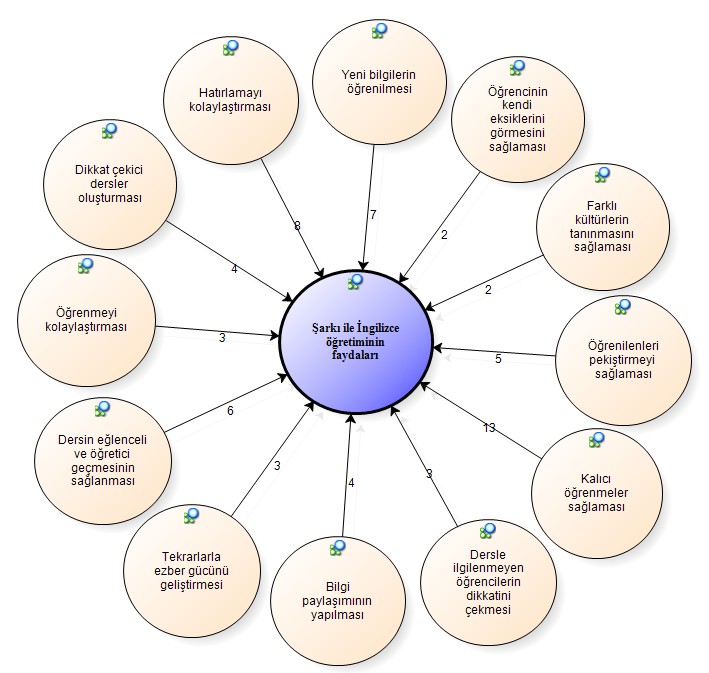 Şekil 1.1: İngilizce öğretiminde şarkının kullanılmasının faydaları.Tablo ve şekillerden sonra bir boşluk bırakılmalıdır.Örnek metin: AAAAAAAAAAAAAAAAAAAAAAAAAAAAAAAAAAAAAAAAAAAAAAAAAAAAAVAAAAAAAAAAAAAAAAAAAAAAAAAAAAAAAABAAAAAAAAAAAAAAAAAAAAAAAAAAAAAAAAAAAAAAAAAAAAAAAAAAAAAAAAAAAAAAAAAAAAYAAAAAAAAAAAAAAAAAAAAAAAAAAAAAAAAAAAAAAAAAAAAAAAAAAAAAAAAAAAAAAAAAAAAAAAAAAAAAAAAAAAAAAAAAAAAAAAAAAAAAAAAAAAAAAAAAAAAAAAAAAAAAAAAAAAAAAAAAAAAAAAAAAAAAAAAAAAAAAAAAAAAAAAAAAAAAAAAAAAAAAAAAAAAAAAAAAAAAAAAAAAAAAAAAAAABAAAAAAAAAAAAAAAAAAAAAAAAAAAAAAAAAAAAAAAAAAAAAAAAAAAAAAAAAAAAAAAAAAAAAAAAAAAAA1.2. Araştırmanın Amacı1.3. Araştırmanın Önemi1.4. Sayıltılar1.5. Sınırlılıklar1.6. TanımlarBÖLÜM IILİTERATÜR İLE İLGİLİ ARAŞTIRMALAR2.1. Birinci Dereceden Başlıklar (Stil: Başlık 1)2.1.1. İkinci dereceden başlıklar (Stil: Başlık 2)2.1.2. İkinci dereceden başlıklar 2.1.2.1. Üçüncü dereceden başlıklar (Stil: Başlık 3)BÖLÜM IIIYÖNTEMBu bölümde, araştırmada kullanılan model, araştırma grubu, verilerin toplanması ve analiz edilmesi süreçleri hakkında açıklamalara ve yer verilmiştir. 3.1. Araştırma Modeli3.2. Katılımcılar3.3. Verilerin Toplanması3.4. Verilerin AnaliziBÖLÜM IVBULGULARBu bölümde araştırmada elde edilen sonuçlara sırasıyla yer verilmiş ve bu sonuçlar benzer çalışmalarla karşılaştırılarak irdelenmeye çalışılmıştır. 4.1. Birinci Alt Probleme İlişkin BulgularAçıklama: Tabloların sayfa sınırları dışına çıkmamasına dikkat ediniz.Tablo 4.1: ………….Tablo 4.1’e göre…………………………………………………………………….. Tablo 4.2’de araştırmaya katılan bireylerin yaş dağılımları gösterilmektedir. Tablo 4.2: Araştırmaya katılan bireylerin yaş dağılımlarıTablo 4.3’te cinsiyet dağılımları gösterilmiştir.Tablo 4.3: Cinsiyet Dağılımları4.2. İkinci Alt Probleme İlişkin Bulgular BÖLÜM VTARTIŞMA, SONUÇLAR VE ÖNERİLERBu bölüm içerisinde araştırma sonucunda elde edilen bulgulara ilişkin tartışma, sonuç ve önerilere yer verilmiştir.5.1. Tartışma5.2. Sonuçlar5.3. ÖnerilerKAYNAKÇABalyemez, S. (2009). Sınavlara hazırlık kitaplarında isim tamlamalarının işlenişi üzerine bazı tespitler ve değerlendirmeler. Türk Dili, 692, 112 – 123.Carter, M.R. (1986b). Microbial biomass as an index for tillage induced changes in soil biological properties. Soil and Tillage Research, 7, 29-40.Er, H., Özmen, C. ve Ünal, F. (2013). 8. sınıf vatandaşlık ve demokrasi eğitimi dersinin 4. sınıfa alınmasına ilişkin görüşler üzerine bir araştırma. Aksaray Üniversitesi Uluslararası Sosyal Bilgiler Eğitimi Sempozyumu II. 26-28 Nisan 2013. Aksaray.Güneş, F. (2009). Hızlı okuma ve anlamı yapılandırma. Ankara: Nobel Yayınları.Güneş, F. (2011). Dil öğretim yaklaşımları ve Türkçe öğretimindeki uygulamalar. Mustafa Kemal Üniversitesi Sosyal Bilimler Enstitüsü Dergisi, 8(15), 123-148.Hırça, N ve Genç, M. (2012). Fen eğitiminde materyal tasarımı için medya ve teknolojinin kullanılması. Bartın Üniversitesi Eğitim Fakültesi Dergisi, 1(1), 252-260.Elçi, A. N., Kılıç, S. D. ve Alkan, H. (2012). 4MAT model’s impact on the learning styles, success andattitudes towards mathematics. 3rd International Conference on New Trends in Education and Their Implications. 26 – 28 April 2012. Antalya.Işık, A. D. ve Çukurbaşı, B. (2013). Sınıf öğretmeni adaylarının kullandıkları mobil araçlara yönelik farkındalık düzeyleri. XII. Ulusal Sınıf Öğretmenliği Eğitimi Sempozyumu. 23-25 Mayıs 2013. Adnan Menderes Üniversitesi. Aydın.Kankılıc, T., Kankılıc, T., Çolak, R., Kandemir, I. ve Çolak, E. (2006). Morphological comparison of seven chromosomal forms of Spalax leucodon Nordman, 1840 (Mammalia:Rodentia) in Turkey. Pakistan Journal of Biological Sciences, 9 (13), 2419-2425.Mohlin, U.B. (1989). Fiber bonding ability −A key pulp quality parameter for mechanical pulps to be used in printing papers. International Mechanical Pulping Conference, Helsinki.Özarslan, A. (2002). Yeraltı Tuz Madenleri İçin Endüstriyel Atık Depolama Ölçütlerinin Geliştirilmesi. (Yayımlanmamış doktora tezi), Zonguldak Karaelmas Üniversitesi/Fen Bilimleri Enstitüsü, Zonguldak.Rydholm, S.A. (1965). Pulping Processes. New York: Interscience Publishers.Saraç, U. ve Baykul, M. C. (2012). Effect of deposition time on properties of ni-cu alloy films electrodeposited on ito coated glass substrates. Journal of Superconductivity and Novel Magnetism, DOI 10.1007/s10948-012-1958-6.Şahan. G. (2013). Almanya'da ilkokullara devam eden Türk öğrencilerin başarısında  ailenin etkisi -Türk-Alman  siyasî   ilişkilerinin   başlamasının   250. yıldönümümünasebetiyle-. II. Türk-Alman İlişkileri Sempozyumu. 14-17 Kasım 2013. Würzburg.Tosun, C. ve Taşkesenligil, Y. (2011). Revize edilmiş Bloom’un taksonomisine göre çözeltiler ve fiziksel özellikleri konusunda başarı testinin geliştirilmesi: Geçerlik ve güvenirlik çalışması. Kastamonu Eğitim Fakültesi Dergisi, 19(2), 499-522.Tural, A. ve Seçgin, F. (2012). Sosyal bilgiler ile fen ve teknoloji öğretmen adaylarının eleştirel düşünme eğilimleri üzerine bir araştırma. E- International Journal of Educational Research, 3(1), 63-77.Ünal, F. ve Ünal, M. (2012). 1998 ve 2004 sosyal bilgiler öğretim programına göre hazırlanan ders kitaplarında yer alan kavramların karşılaştırılması. International Social Science Education Journal-ISSEJ,  1 (2), 1-13EKLEREk 1. Ek 2.ÖZ GEÇMİŞMaddeler EvetHayır1. Sayfa düzeni tez yazım kılavuzuna (s.5) uygundur.2. Sayfa numaraları tez yazım kılavuzuna (s.5) uygundur.3. Başlık yazımı tez yazım kılavuzuna  (s.6) uygundur. 4. Yazı tipi ve boyutu tez yazım kılavuzuna (s.6) uygundur.5. Dış ve iç kapaklar tez yazım kılavuzuna (s.7) uygundur.6. Kabul ve onay sayfası tez yazım kılavuzuna (s.11) uygundur.7. Beyanname tez yazım kılavuzuna (s.11) uygundur.8. Önsöz, özet ve abstract tez yazım kılavuzuna (s.14) uygundur.9. İçindekiler sayfası ve girintiler tez yazım kılavuzuna (s.17) uygundur.10. Tablolar, şekiller ve grafikler listesi tez yazım kılavuzuna (s.20) uygundur.11. Tablolar tez yazım kılavuzuna (s.21) uygundur.12. Şekiller tez yazım kılavuzuna (s.22) uygundur.13. Tablo ve şekillerden sonra bir boşluk bırakılmıştır. 14. Kaynakça tez yazım kılavuzuna (s.27-29) uygundur.15. Öz geçmiş tez yazım kılavuzuna (s.26) uygundur.16. Tek cümleden oluşan paragraf bulunmamaktadır.17. İmzalar eksiksizdir. TabloNoTabloNoSayfaNo1.1.…1.2.…1.3.1.4.…1.5.2.1.2.2.2.3.ŞekilNoŞekilNoSayfaNo1.1.…1.2.…1.3.1.4.…1.5.2.1.2.2.2.3.EKNoEKNoSayfaNo1.…2.…3.4.…5.6.7.8.9.10.AaaaaBbbbbbMmmmmAAAABBBBMMMMMAAAABBBBMMMMMAAAABBBBMMMMMAaaaaBbbbbbMmmmmAAAABBBBMMMMMAAAABBBBMMMMMAAAABBBBMMMMMFrekans%06-09 yaş7210,210-13 yaş27539,014 +35950,8Toplam706100,0CinsiyetFrekans%Kız……Erkek….….Toplam…..….Kişisel BilgilerAdı Soyadı:Doğum Yeri ve Tarihi:Eğitim DurumuLisans Öğrenimi:Yüksek Lisans Öğrenimi:Bildiği Yabancı Diller:Bilimsel Faaliyet/Yayınlar Aldığı Ödüller::İş DeneyimiStajlar:Projeler ve Kurs Belgeleri:Çalıştığı Kurumlar:İletişimE-Posta Adresi:Tarih: 08.12.2017